RAPORT PRIVIND SITUAŢIA HIDROMETEOROLOGICĂ ŞI A CALITAŢII MEDIULUIîn intervalul 04.01.2018, ora 8.00 – 05.01.2018, ora 8.00I.	SITUAŢIA HIDROMETEOROLOGICĂ1. Situaţia şi prognoza hidro pe râurile interioare şi Dunăre din 05.01.2018, ora 7.00RÂURIDebitele au fost în general staționare, exceptând râurile din bazinele: Suceava, Moldova şi Bistrița unde vor fi în scădere.Formaţiunile de gheaţă (gheaţă la maluri, năboi) prezente pe unele râuri din zonele de munte din nordul și centrul țării au fost în restrângere, diminuare şi eliminare.Debitele se situează în general la valori în jurul și peste mediile  multianuale  lunare, mai mici (30-90% din normalele lunare) pe râurile din bazinele hidrografice: Crasna, Barcău, Mureș (exceptând afluenții din bazinul superior), Moravița, Cerna, Vedea, Argeș, bazinele mijlocii și inferioare ale râurilor: Crișuri, Bega, Timiș, Bârzava, Nera, Jiu, Olt, Ialomița, Prut şi sub 30% pe râurile din bazinele hidrografice ale Bârladului și Jijiei.Se situează peste COTA DE ATENȚIE râul Tur la stația hidrometrică Micula (270+10)-jud.SM.Debitele vor fi în general staționare.Sunt posibile creșteri izolate de niveluri și debite pe unele râuri mici din zonele de munte din vestul și nord-vestul ţării datorită precipitațiilor prognozate, cedării apei din stratul de zăpadă și propagării.Formaţiunile de gheaţă (gheaţă la maluri, năboi) prezente pe unele râuri din zonele de munte din nordul și centrul țării vor fi în restrângere, diminuare şi eliminare.Nivelurile pe râuri la staţiile hidrometrice se vor situa sub COTELE DE ATENŢIE.	DUNĂREDebitul la intrarea în ţară (secţiunea Baziaş) în intervalul 04.01.2018 – 05.01.2018 a fost  în scădere, având  valoarea  de 6900 m3/s,  peste  media  multianuală  a lunii  ianuarie  (4950 m3/s).În aval de Porţile de Fier debitele au fost în scădere pe sectoarele Gruia – Calafat şi Călăraşi – Tulcea şi în creştere pe sectorul Bechet – Olteniţa.Debitul la intrarea în ţară (secţiunea Baziaş) va fi în creştere (7000 m3/s).	În aval de Porţile de Fier debitele vor fi în scădere pe sectoarele Gruia – Bechet şi Cernavodă – Tulcea și în creştere pe sectorul Corabia– Călăraşi.2. Situaţia meteorologică în intervalul 04.01.2018, ora 8.00 – 05.01.2018, ora 6.00ÎN ŢARĂRegimul termic a fost caracterizat în continuare de valori peste cele normale la această dată în cea mai mare parte a țării, dar mai ales în Oltenia, unde abaterea pozitivă față de mediile climatologice a fost de până la 7...8 grade. Temperaturile maxime s-au încadrat între 1 grad la Întorsura Buzăului și 11 grade la Drobeta Turnu Severin și la Calafat. Cerul a fost mai mult noros în Maramureș, estul Transilvaniei și Dobrogea și temporar noros în celelalte regiuni. S-au semnalat precipitații slabe, local, sub formă de ninsoare la munte, mixte în Transilvania și ploaie sau burniță în Muntenia și în Maramureș, iar în Banat, Oltenia și Moldova, a plouat izolat.  Vântul a suflat slab și moderat, cu intensificări pe crestele montane, unde izolat a spulberat zăpada și temporar în vestul Olteniei. Stratul de zăpadă s-a menținut în zona montană, în special la altitudini mari și măsura -în platformele stațiilor meteorologice- până la 132 cm în Masivul Făgăraș, la peste 2000 m altitudine. La ora 06 temperatura aerului avea valori cuprinse între -5 grade la Rădăuți, Botoșani și Curtea de Argeș și 8 grade la Oravița. S-a semnalat ceață, mai ales noaptea, local în Moldova, Muntenia, Dobrogea și pe spații mai mici în nordul Olteniei și în Transilvania. OBSERVAȚII: De ieri de la ora 6 au fost în vigoare 11 atenționări cod galben pentru fenomene meteorologice periculoase imediate, 5 de către SRPV Bacău, 3 de către CNPM pentru Muntenia și câte 1 de către SRPV Constanța, SRPV Cluj-Napoca și SRPV Timișoara.LA BUCUREŞTIRegimul termic a fost caracterizat în continuare de valori peste media multianuală a datei. Cerul a fost noros ziua, când trecător a plouat slab, apoi s-a degajat treptat, iar în a doua parte a nopții s-a format ceață. Vântul a suflat slab până la moderat. Temperatura maximă a fost de 6 grade la toate stațiile meteorologice. La ora 06 se înregistra -1 grad la toate stațiile meteorologice. 3. Prognoza meteorologică în intervalul 05.01.2018, ora 8.00 – 06.01.2018, ora 8.00ÎN ŢARĂRegimul termic va fi caracterizat tot de valori mult mai ridicate decât cele climatologic specifice perioadei în majoritatea regiunilor; temperaturile maxime se vor încadra, în general, între 2 și 12 grade, iar cele minime între -3 și 7 grade, mai scăzute în estul Transilvaniei, spre -6 grade. Cerul va fi mai mult noros în vestul, nord-vestul și centrul țării și va avea înnorări trecătoare în rest. Vor fi precipitații: la munte, mai ales sub formă de ninsoare la peste 1700 m și mixte ce vor favoriza depunerea de polei la altitudini mai mici, în Maramureș, în Transilvania și pe arii restrânse în Moldova predominant sub formă de ploaie, iar în Crișana și local în Banat doar ploaie. Vântul va sufla slab și moderat, cu intensificări în zona înaltă de munte și pe arii restrânse în Crișana. Dimineața și noaptea local va fi ceață.LA BUCUREŞTIValorile termice vor rămâne tot peste mediile multianuale ale perioadei. Cerul va fi variabil, cu înnorări trecătoare pe parcursul zilei, iar vântul va sufla în general slab. Temperatura maximă va fi de 7...8 grade, iar cea minimă se va situa în jurul valorii de 0 grade. La începutul intervalului și noaptea va fi ceață.4. Buletin nivometeorologic valabil pentru masivele Bucegi şi Făgăraş (versantul nordic) emis pentru perioada 04.01.2018, ora 20 – 05.01.2018, ora 20STAREA STRATULUI DE ZĂPADĂ în data de 04.01.2018, ora 14:În ultimele 24 de ore vremea a fost în general închisă. Cerul a fost mai mult noros şi temporar a nins slab. Vântul a suflat slab şi moderat, cu intensificări pe creste, unde rafalele au depăşit 80 km/h. Temporar s-a semnalat ceaţă, asociată cu depunere de chiciură pe creste. Grosimea stratului de zăpadă a crescut cu până la 15 cm în întreaga zonă montană, cu precădere în zona înaltă. La ora 14, acesta măsura: 132 cm la Bâlea-Lac, 103 cm la Vârful Omu, 20 cm la Sinaia, 12 cm la Fundata şi 11 cm la Predeal.Evoluţia vremii în intervalul 04.01.2018, ora 20 – 05.01.2018, ora 20:Vremea se va încălzi uşor faţă de ziua precedentă şi se menţine în general închisă. Cerul va fi temporar noros în cursul acestei nopţi, iar în cursul zilei de mâine va fi mai mult noros şi local se vor semnala precipitaţii slabe, predominant sub formă de ninsoare. Vântul va sufla în general moderat, cu intensificări locale din sector predominant vestic, mai ales în zonele înalte, unde rafalele vor atinge sau depăşi 75  km/h, viscolind zăpada. Local se va semnala ceaţă, asociată pe creste şi cu depunere de chiciură.Peste 1800 m: temperaturi minime: -13 la -9 gr.C;  temperaturi maxime: -7 la -2 gr.C  Sub 1800 m: temperaturi minime: -9 la -4 gr.C; temperaturi maxime: -2 la 3 gr.C STABILITATEA şi EVOLUŢIA STRATULUI de ZĂPADĂ: La altitudini de peste 1800 m: RISC ÎNSEMNAT (3): La suprafaţă se află un strat de 10-15 cm de zăpada proaspătă, depus peste o structură mai veche de placă de vânt formată în zilele anterioare. În interiorul stratului, între plăcile de vânt şi crustele de gheaţă mai vechi, zăpada este formată din cristale fine şi faţetate, cu rezistenţă destul de scăzută. În partea inferioară a stratului, cristalele sunt faţetate şi tip cupă, alături de alte cruste vechi de gheaţă. În condiţii de supraîncărcări slabe cu turişti sau schiori, rezistenţa primei structuri de tip placă din partea superioară va scădea şi se va rupe, putând duce astfel la declanşarea unor avalanşe de dimensiuni medii sau mari pe pantele înclinate..   La altitudini mai mici de 1800 m: RISC MODERAT (2): Temperaturile diurne vor creşte uşor faţă de ziua precedentă, devenind apropiate de zero grade. Astfel, stratul de zăpadă de dimensiuni reduse până la altitudini de 1600 metri se va umezi în partea superioară. Pe văile cele mai înclinate, precum şi în zonele mai adăpostite unde există acumulări mai însemnate de zăpadă, riscul de declanşare a avalanşelor de dimensiuni mici sau medii este posibil mai ales în condiţii de supraîncărcări.Notă: În următoarele două zile, pe fondul încălzirii accentuate a vremii şi a insolaţiei diurne, vremea va deveni predominant frumoasă şi riscul declanşării avalanşelor va fi în creştere.   LEGENDA:II. CALITATEA APELORNu s-au semnalat evenimente deosebite.III. CALITATEA MEDIULUIÎn domeniul aeruluiComisariatul Județean Constanța din cadrul G.N.M. informează despre producerea, în data de 04.01.2018, la ora 14.55, unui incendiu la o presa pentru cauciuc dintr-un atelier de fabricare articole tehnice din cauciuc situat in Constanta, strada Atelierelor nr. 22, apartinand societatii Elastomplast Co SRL. Cauza:scurtcircuit. Tipul poluantului-gaze generate din arderea izolatiei cablurilor electrice de alimentare ale presei. S-a intervenit prin stingere imediata. La fata locului au fost intervenit echipaje apartinand Inspectoratului pentru Situatii de Urgenta Dobrogea- Detasamentul Constanta Pompieri. Suprafata afectata cca. 12 mp. Incendiul a fost lichidat la ora 15.03.2. 	În domeniul solului şi vegetaţieiNu s-au semnalat evenimente deosebite.3. 	În domeniul supravegherii radioactivităţii mediuluiNu s-au semnalat evenimente deosebite.4. 	În municipiul BucureştiÎn ultimele 24 de ore, sistemul de monitorizare a calităţii aerului în municipiul Bucureşti nu a semnalat depăşiri ale pragurilor de informare şi alertă.Direcția de ComunicarePESTE 1800 mPESTE 1800 mSUB 1800 mSUB 1800 mFĂGĂRAŞRISC ÎNSEMNAT (3)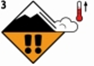 : RISC MODERAT (2)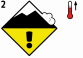 BUCEGIRISC ÎNSEMNAT (3)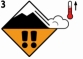 : RISC MODERAT (2)Gradul de riscStabilitatea stratului de zăpadăProbabilitatea de declanşare a avalanşelor5-foartemareInstabilitatea stratului de zăpadă este generalizată.Chiar şi pe pantele puţin abrupte se pot produce spontan numeroase avalanşe de mari, adesea chiar foarte mari dimensiuni.4-mareStratul de zăpadă este puţin stabilizat pe majoritatea pantelor suficient de înclinate*.Declanşarea avalanşelor este probabilă chiar şi printr-o slabă supraîncarcare**, pe numeroase pante suficient de înclinate. În anumite situaţii sunt de aşteptat numeroase declanşări spontane de avalanşe  de dimensiuni medii şi adesea chiar mari.3-însemnatPe numeroase pante suficient de înclinate*, stratul de zăpadă este mediu sau puţin stabilizat.Declanşarea avalanşelor este posibilă chiar în condiţiile unei slabe supraîncărcări**, mai ales pe pantele descrise în buletin. În anumite situaţii sunt posibile unele declanşări spontane de avalanşe medii şi câteodată chiar mari.2-moderatPe anumite pante suficient de înclinate*, stratul de zăpadă este mediu stabilizat; în rest este stabil.Declanşările de avalanşe sunt posibile mai ales la supraîncărcări mari** şi pe unele pante suficient de înclinate ce sunt descrise în buletin. Nu sunt aşteptate declanşările spontane de avalanşe de mare amploare.1-redusStratul de zăpadă este în general stabilizat pe majoritatea pantelor.Declanşarea avalanşelor este posibilă doar izolat pe pantele foarte înclinate şi în cazul unei supraîncărcări mari**. Spontan se pot produce doar curgeri sau avalanşe de mici dimensiuni.